Job Aid – RAMSV4 Sample Result Data ReviewNOTE:  This job-aid is meant to be a guide for RAMS users that have experience in the Quality Assurance review of radioanalytical sample data.  It is not intended to help the user make informed decisions on the quality of data.Data ReviewAccess the Analysis Request you wish to review by hovering the mouse over  tab and click on 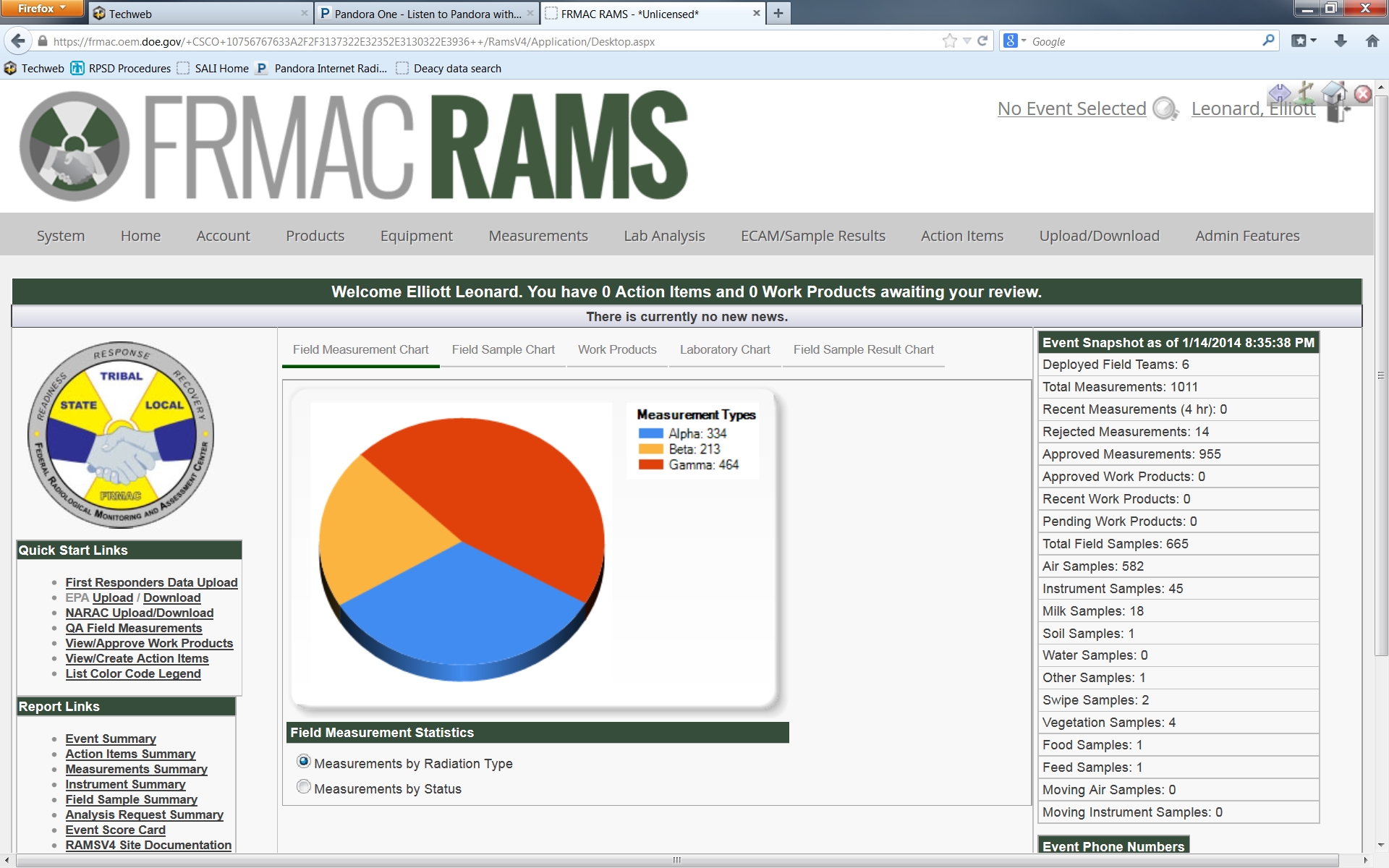 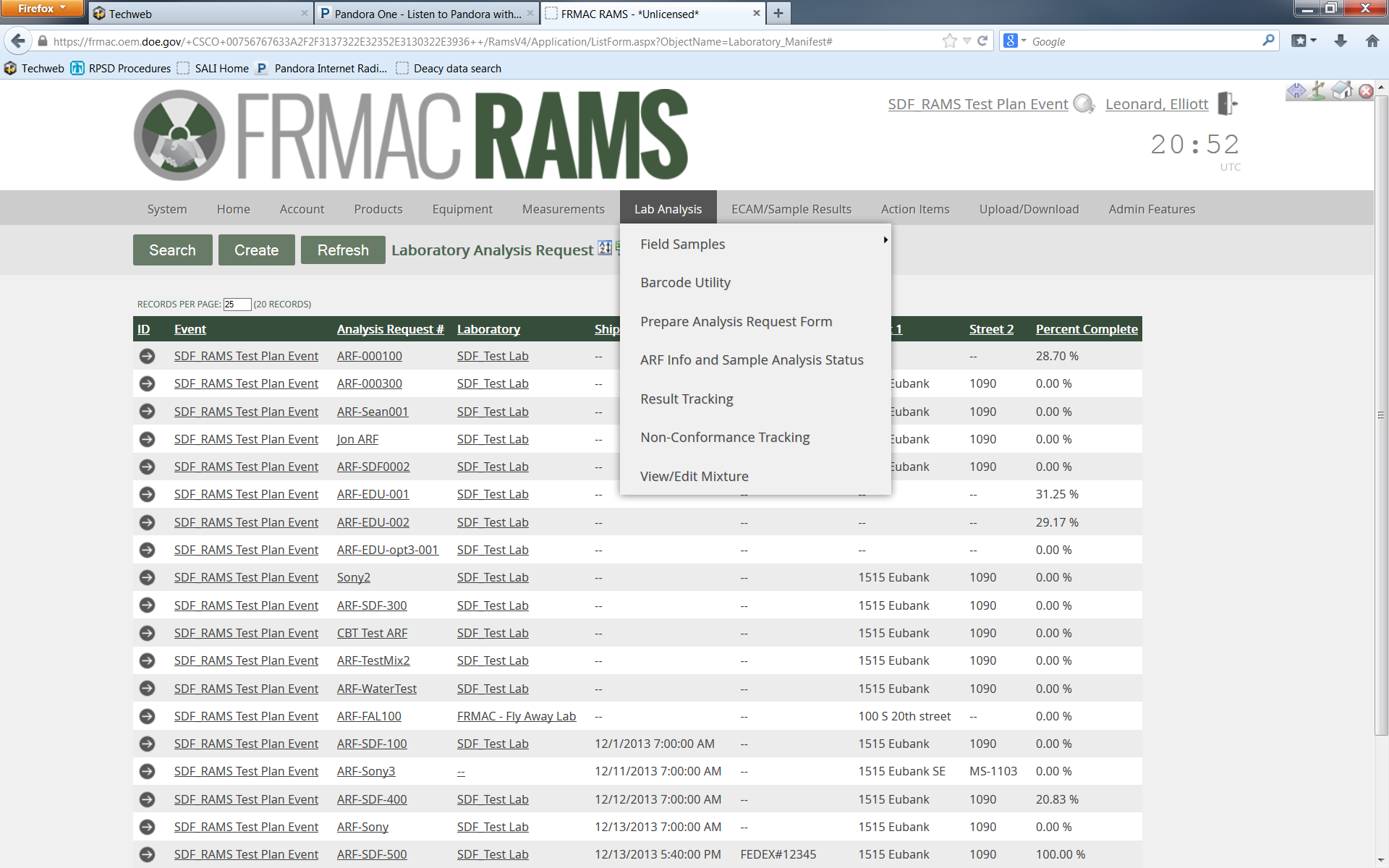 Select the ARF by clicking on the  icon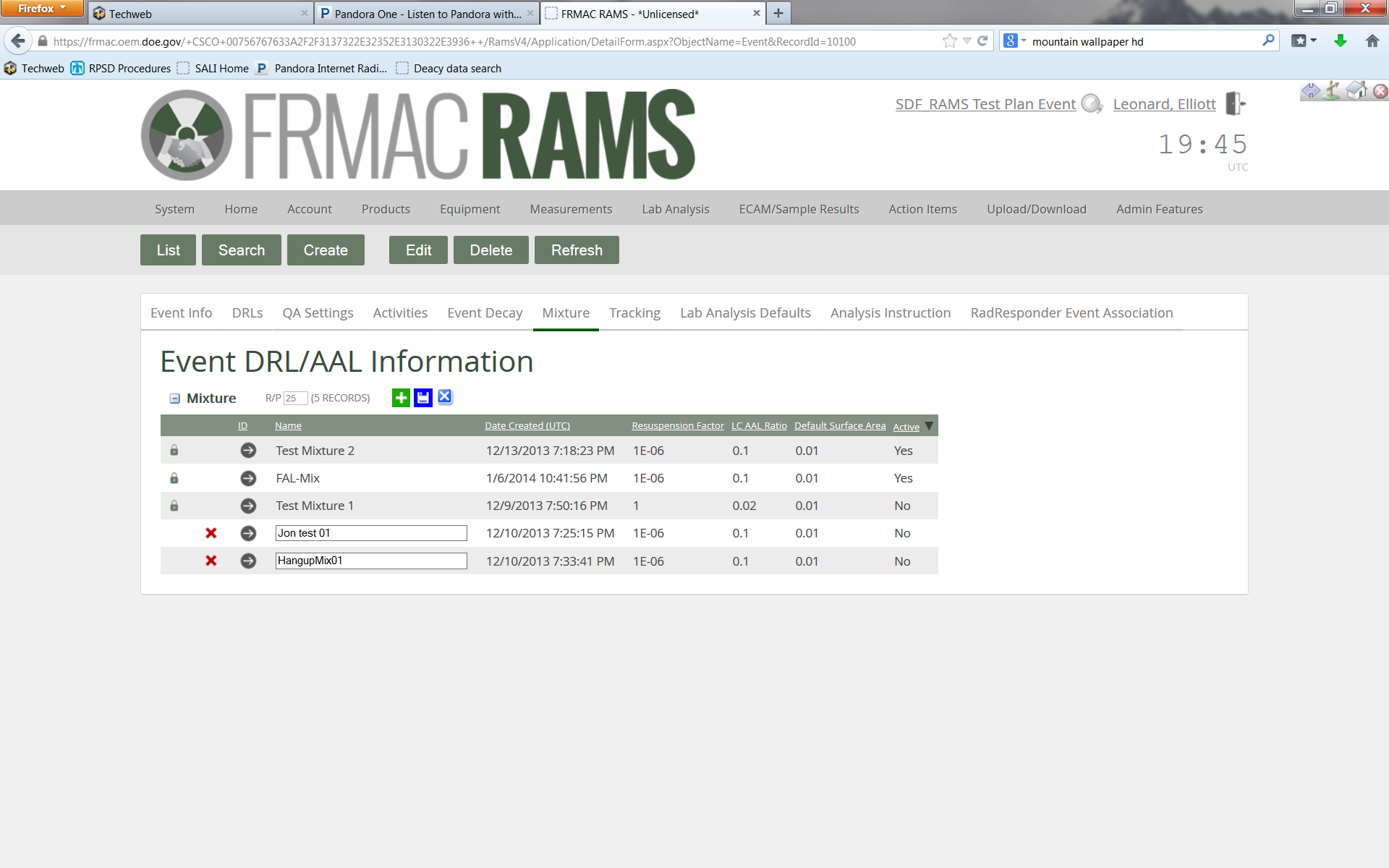 Click on the  tab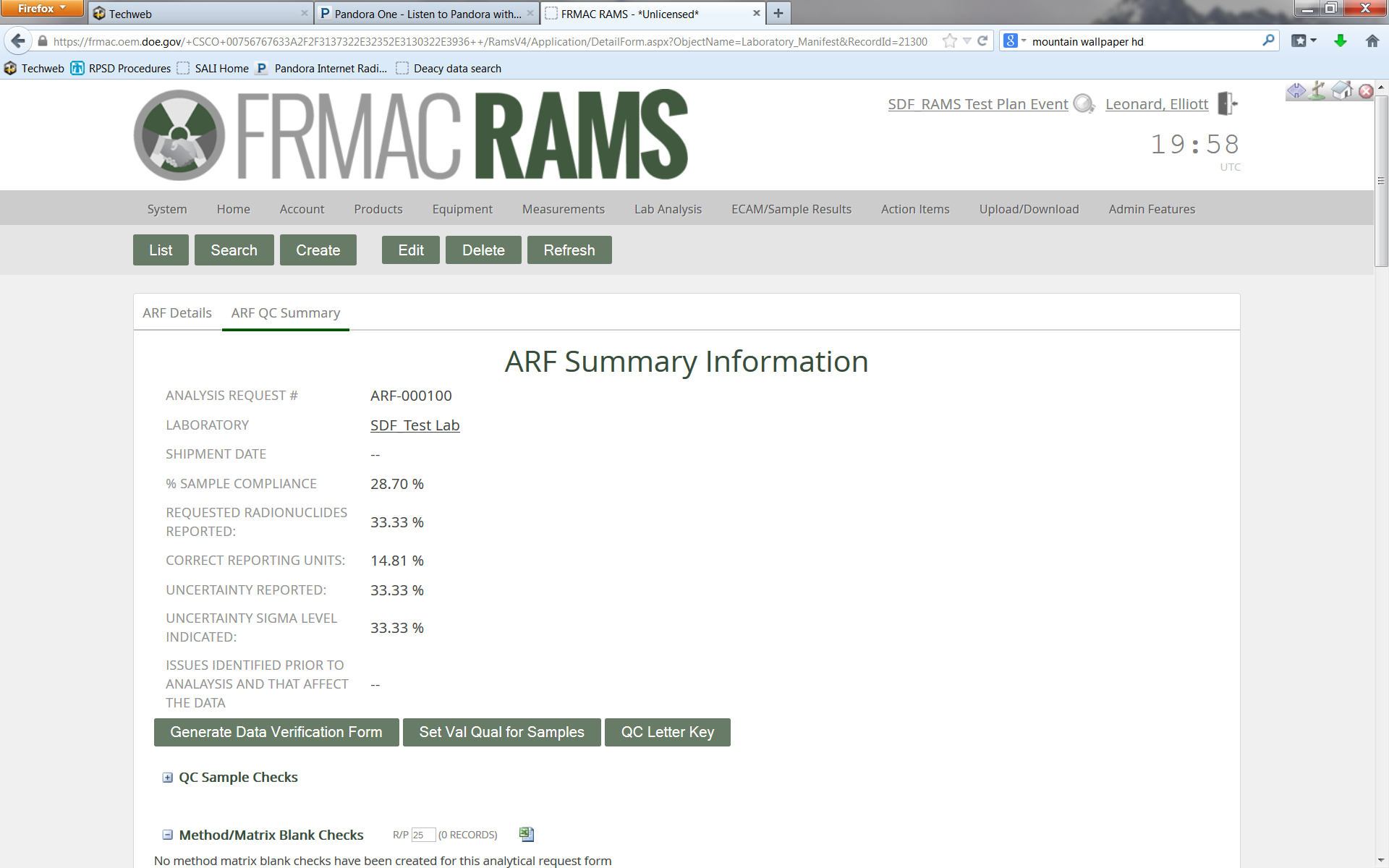 Data that has been uploaded to RAMS for the ARF is displayed here.  A series of automatic checks are done on the data based on the criteria set up at the event level under the {Lab Analysis Defaults} tab.  Descriptions of each field are found below.Click on the  symbol to expand/collapse each group of checks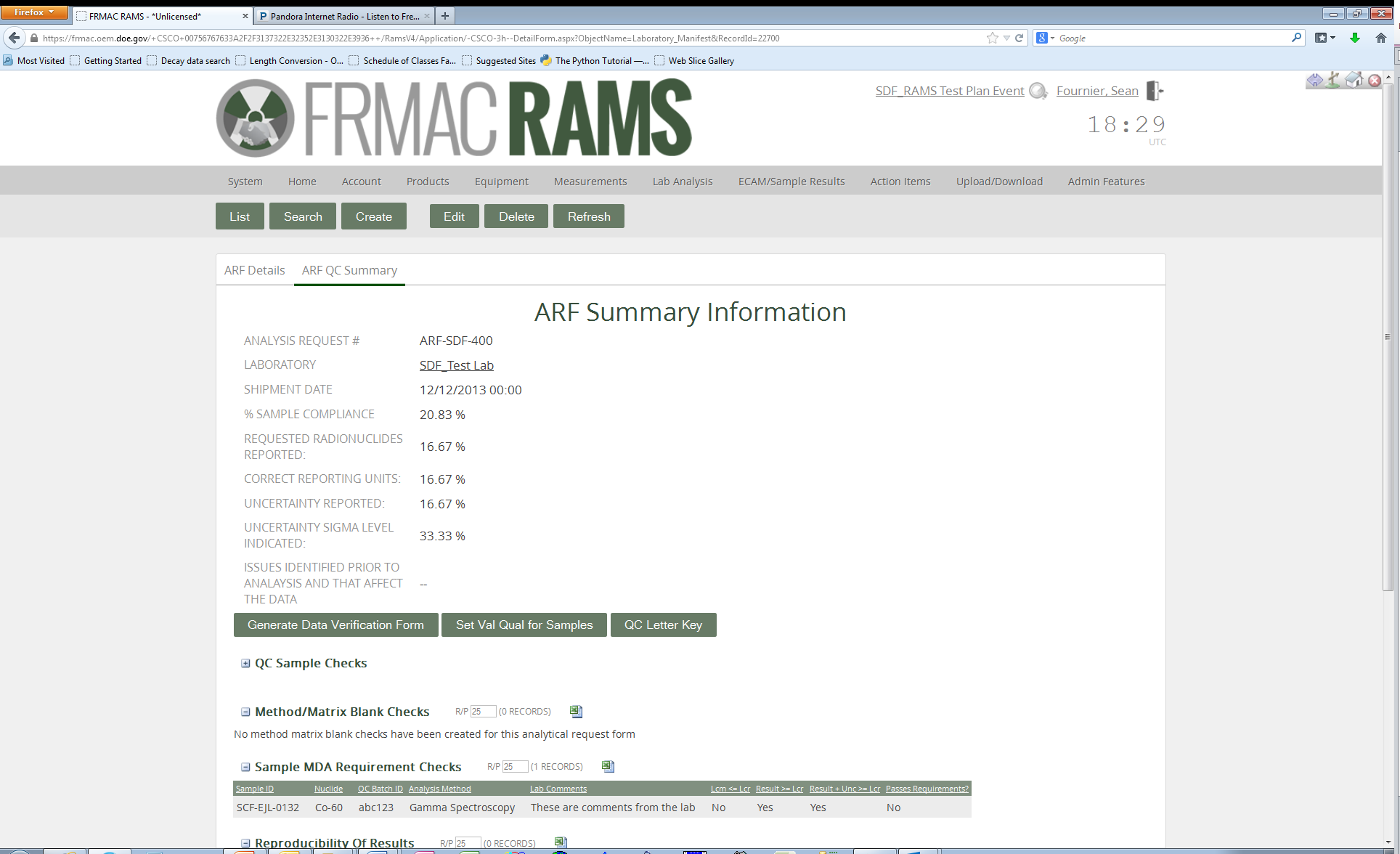 Description of QA fields: ARF Summary InformationDescription of QA fields: QC Sample ChecksDescription of QA fields:  Method/Matrix Blank ChecksDescription of QA fields:  Sample MDA Requirement ChecksDescription of QA fields: Reproducibility of ResultsDescription of QA fields:  Result Review (See ARF QC Section Letter Key below)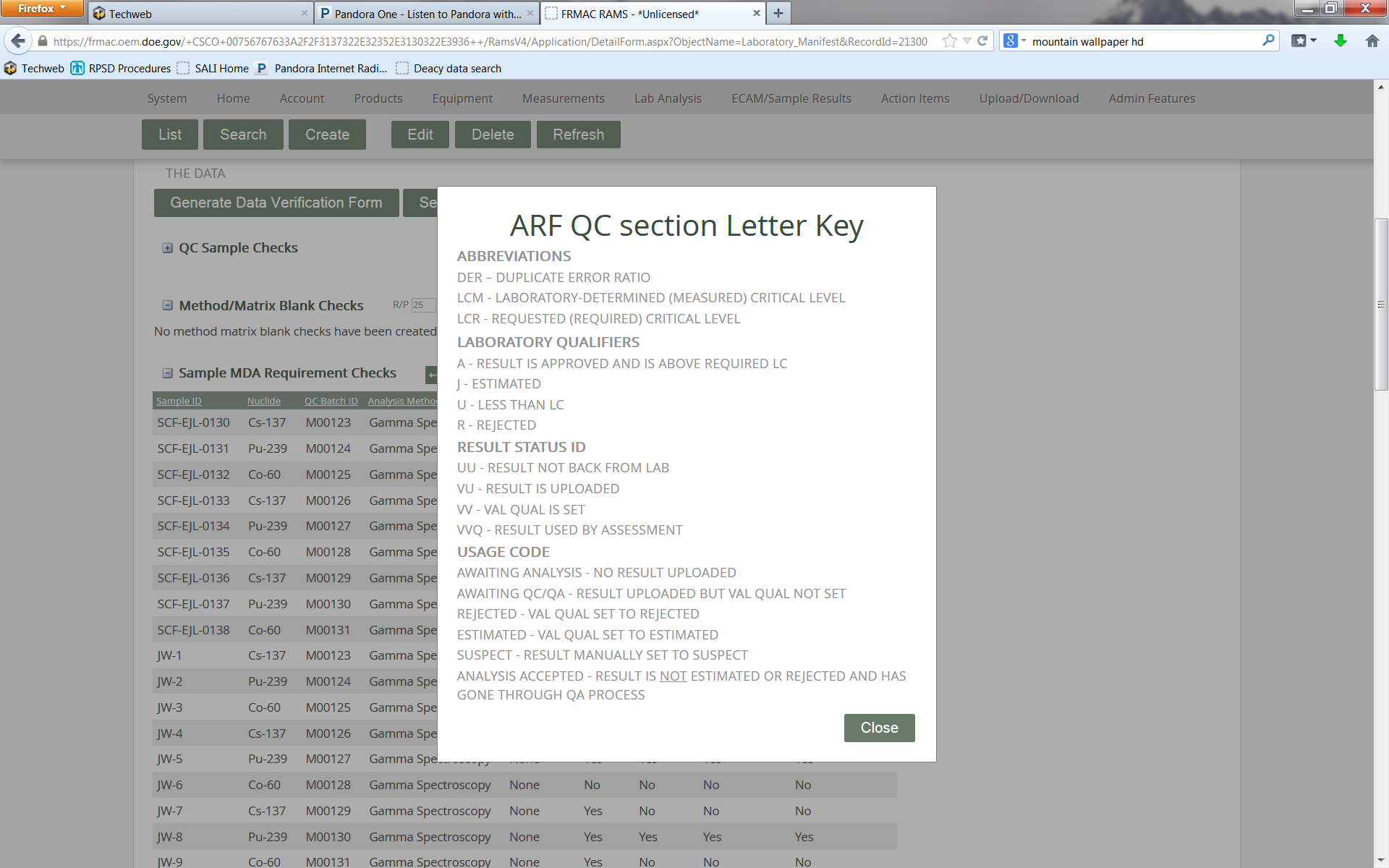 Review the data.  Based on your experience and training, you will need to make a number of decisions about the data.Changes to the Result Review table can be made by clicking the  icon to put the table into Edit mode.  When changes have been made, the  icon will commit the changes to the database.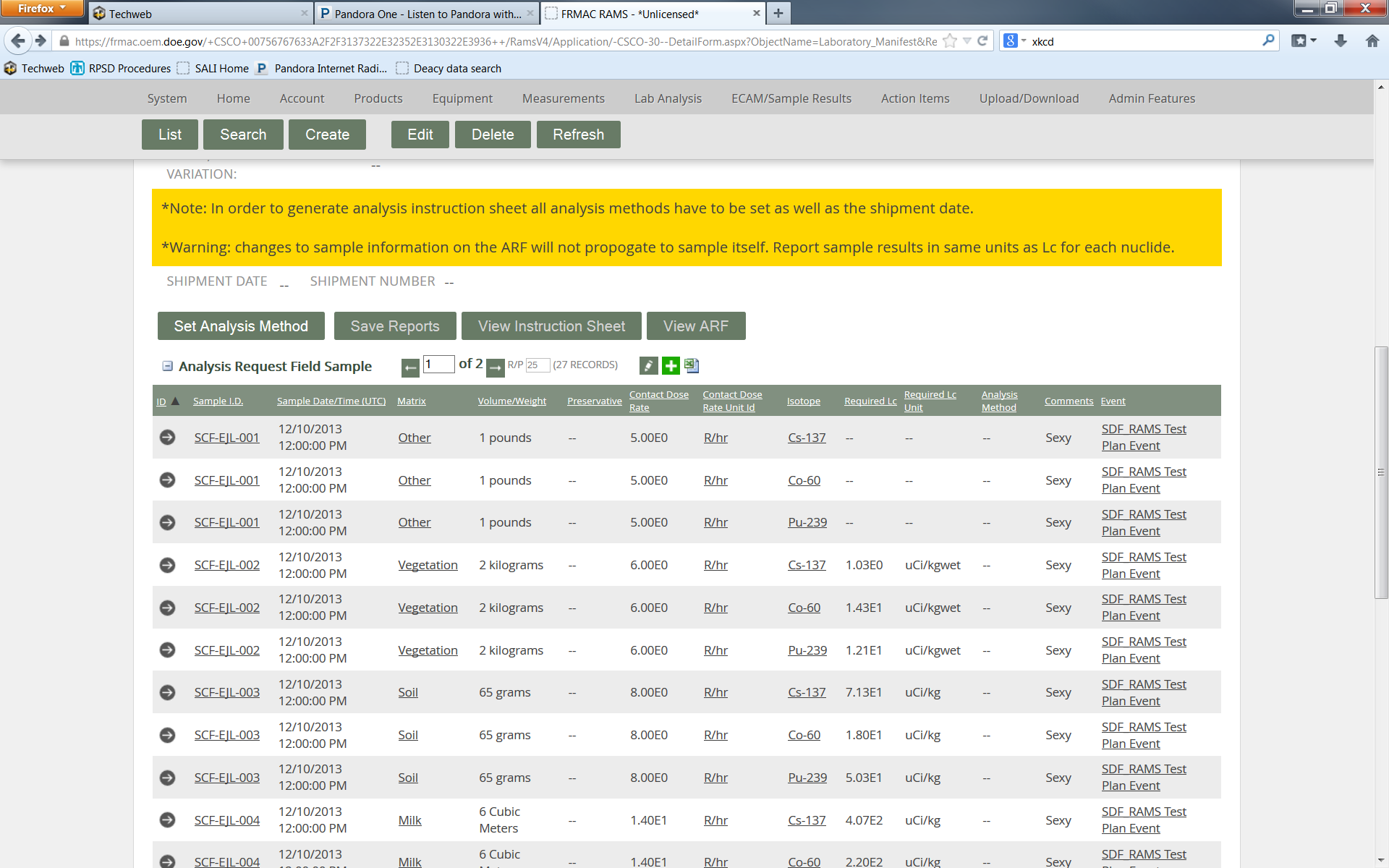 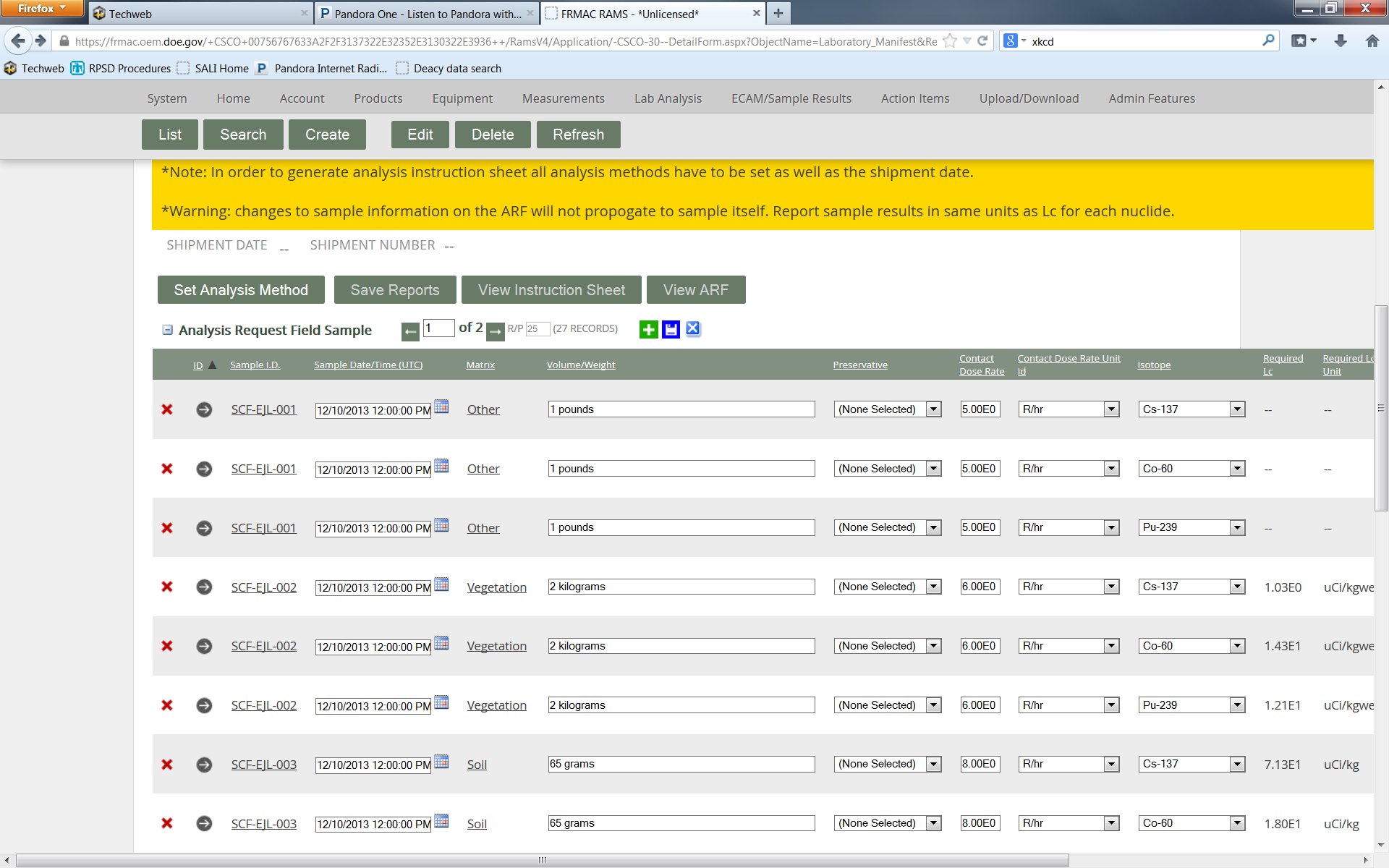 If needed, change the Ver Qual Set the Val Qual ID using the  utility.  The qualifiers are described in the ARF QC Section Letter Key figure above.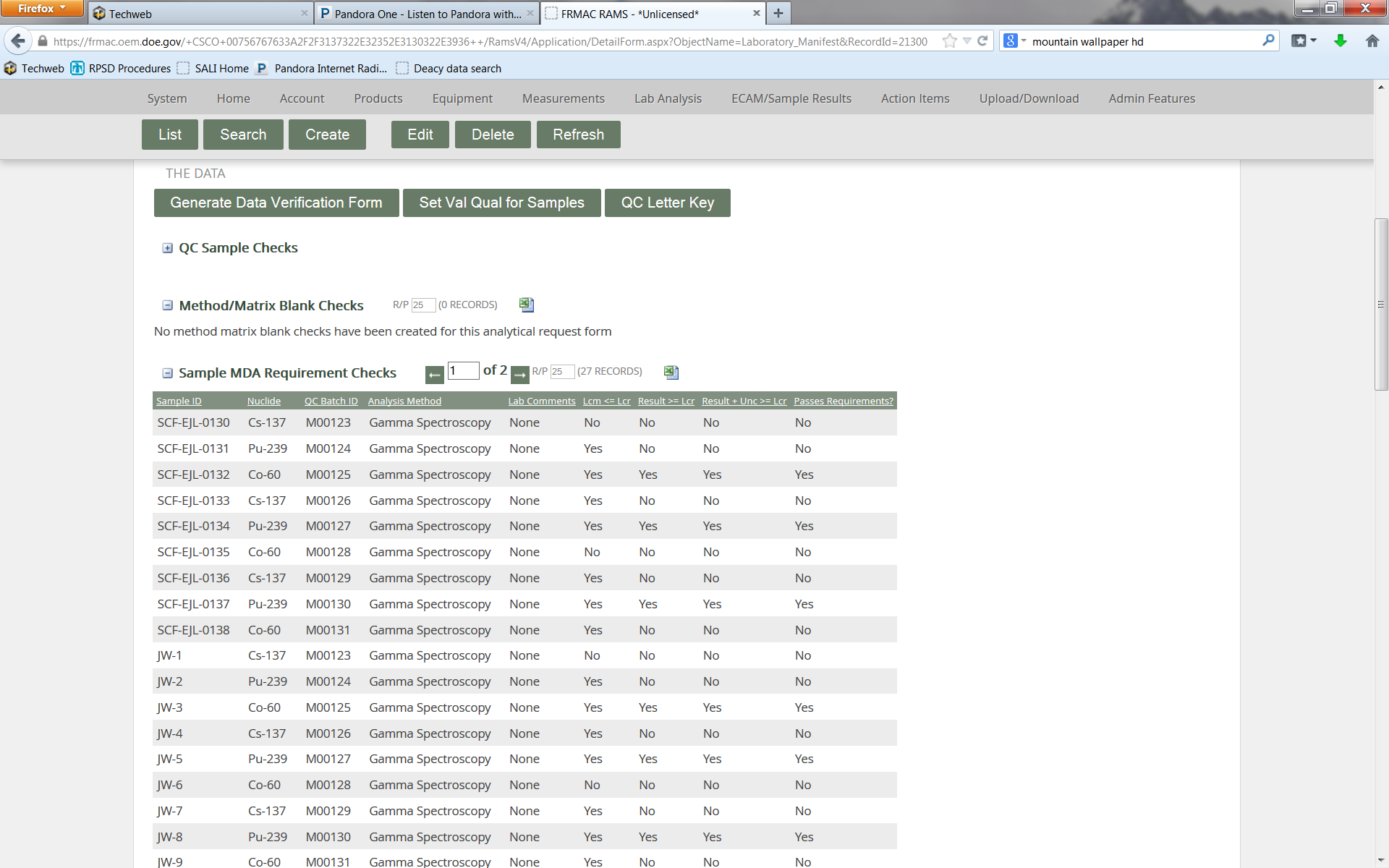 Enter a comment in the {Result Comments} field if neededChange the {Usage Code} to reflect your final data quality decision if needed.When the QA review for the entire ARF is complete, view the Data Verification Form by pressing the  button.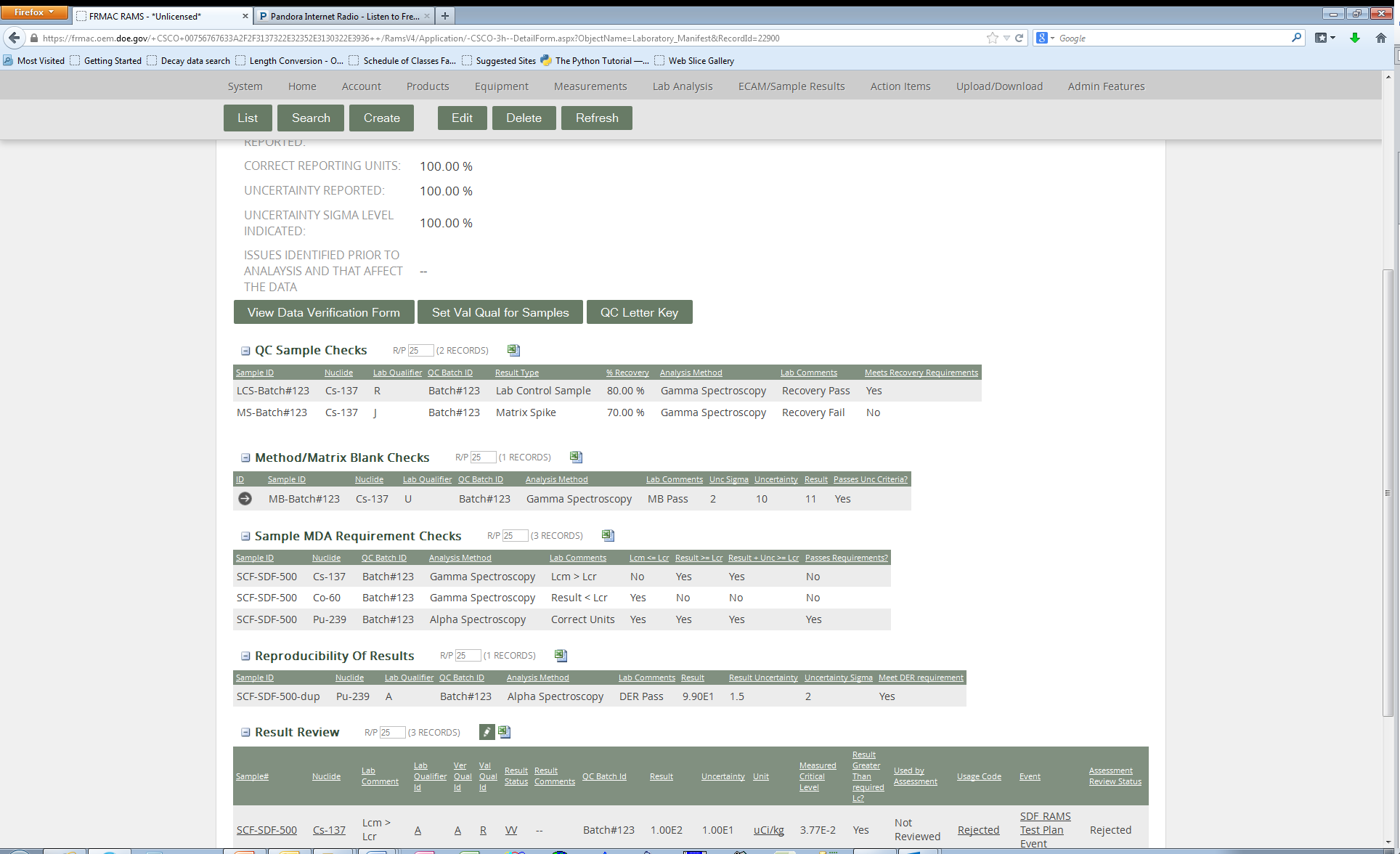 As the QA reviewer, you have the opportunity to comment on the RAMS and hardcopy data that has been submitted.  Fill in the table appropriately and print the form by pressing the  button.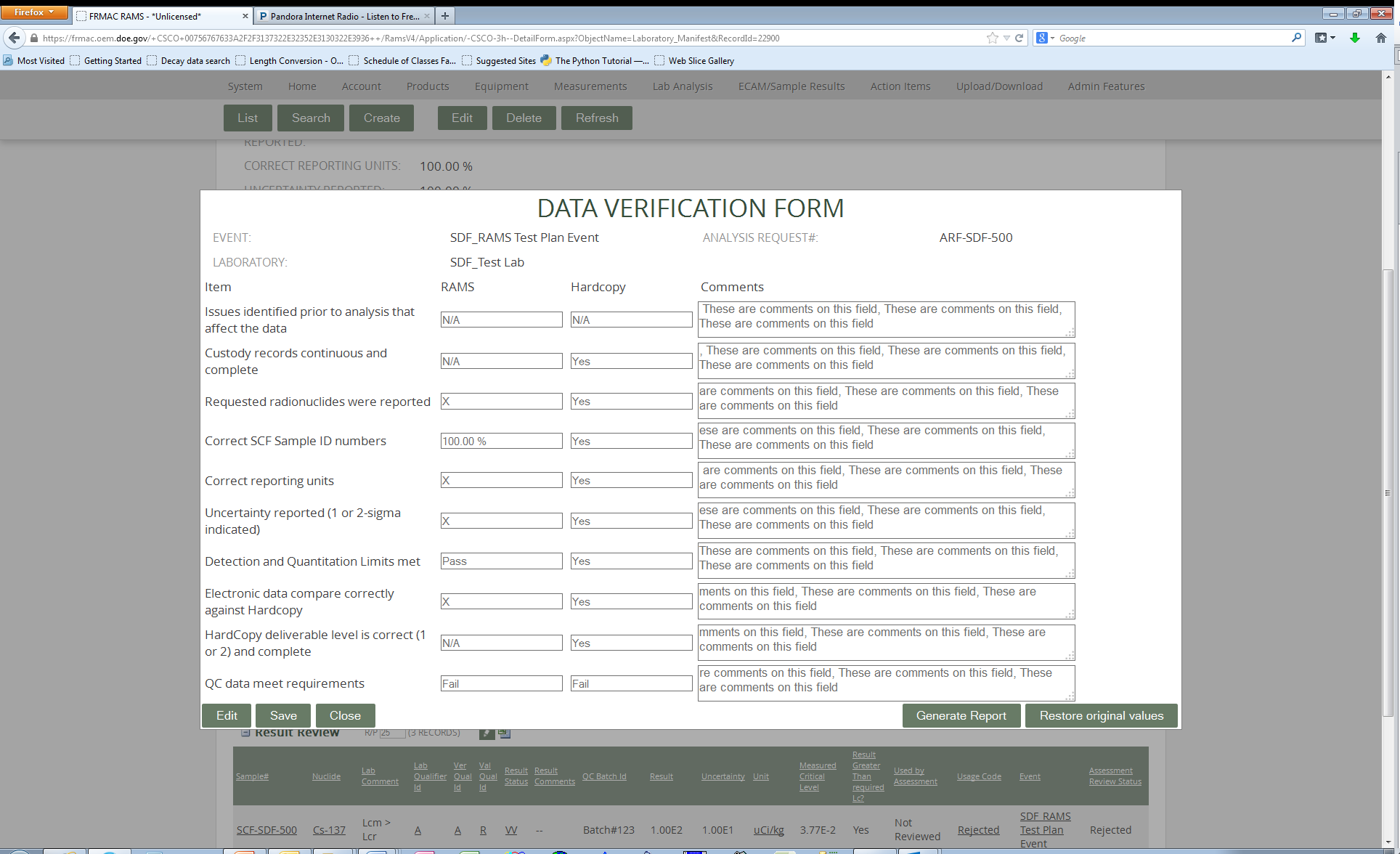 The  button will remove any edits you make to the fields and restore the form to the original state.Print and sign the DVF and file it in the ARF folder.Field NameDescription% Sample ComplianceThe percentage of requested results that have been submitted and meet all of the quality control requirementsRequested Radionuclides ReportedThe percentage of uploaded results that have been uploaded with the correct radionuclidesCorrect Reporting UnitsThe percentage of uploaded results that have units that match the required critical level as defined on the ARF documentUncertainty ReportedThe percentage of uploaded results that have an uncertainty reportedUncertainty Sigma Level IndicatedThe percentage of uploaded results that have an uncertainty sigma level indicatedIssues identified prior to analysis that affect the dataAn open text field that the reviewer can use to document any issues with the samples that were identified prior to shipment.Field NameDescriptionQC Batch IDA laboratory-generated identifier that is used to link samples with other samples in the same analytical batch and any QC samples that have been run with the batch% RecoverySpike recovery value provided by the laboratory for Laboratory Control Samples and Matrix Spikes.  This value is compared to the criteria set up at the event level under Lab Analysis Defaults tabLab CommentsAn open text field available for laboratories to identify any issues with a sample resultMeets Recovery RequirementsIndicates if a reported % Recovery is between the high and low value set up at the event level under the Lab Analysis Defaults tabField NameDescriptionPasses Unc Criteria?Checks the blank sample result against it’s own uncertainty value.  The result must be less than X times the result uncertainty where X is defined at the event level under the Lab Analysis Defaults tab.Field NameDescriptionLcm <= LcrChecks to make sure that the reported critical level is less than or equal to the required critical level as defined on the ARF.  If MDA is provided by the lab, the value is divided by two to estimate the critical levelResult >= LcrChecks if the result is greater than or equal to the required critical levelResult + Unc >= LcrChecks if the result added to its 1-sigma uncertainty is greater than the required critical levelPasses Requirements?If all three of the above tests pass, this field is set to yes, otherwise, it is set to noField NameDescriptionMeet DER RequirementChecks a duplicate sample result against a sample result with the Duplicate Error Ratio test as defined in the FRMAC Laboratory Analysis Manual.  The criterion is set at the event level under the Lab Analysis Defaults tab.  Field NameDescriptionLab CommentResult comment provided by the analytical laboratoryLab Qualifier IDQualifier code supplied by laboratory, not editable by FRMACVer Qual IDQualifier automatically set to the Lab Qualifier ID but editable by FRMAC should the result have a different qualifierVal Qual IDQualifier manually set by FRMAC after full QA review is performedResult StatusIndicates the status of the result in the data review process, does not speak to the quality of the dataResult CommentsOpen text field available to reviewer that the users of the data will seeUsed By AssessmentIndicates if a result has been used by assessment scientists in a data productUsage CodeTriggered by both the Val Qual ID and Result Status and speaks to the usability (quality) of the data element.  This field can also be manually set by the reviewer.